Załącznik 1.Karta zgłoszenia(wypełnia pełnoletni uczeń lub rodzic/opiekun prawny)KONKURS FOTOGRAFICZNY „ECO z EURECĄ”Oświadczenie:Oświadczam,  że  jestem/  moje  dziecko/  podopieczny,  jest  autorem  zdjęć/  zdjęcia,  które  zgłasza  się  do  udziału    w  Konkursie. Jednocześnie oświadczam, że  ewentualne prawa  osób  które  znalazły  się na zdjęciach  zostały wyjaśnione      i osoby te wyrażają zgodę na wystawienie i publikowanie zdjęć je przedstawiających również do celów reklamowych Konkursu. Przyjmuję także na siebie wszelkie roszczenia jakiejkolwiek natury, których przedmiotem byłyby nadesłane przeze zdjęcia, a które osoby trzecie mogłyby kierować przeciwko Organizatorowi Konkursu.Zgodnie z art.  13  ust.  1  i  2  Rozporządzenia  Parlamentu  Europejskiego  oraz  Rady  UE  2016/679  z  dnia  26.04.2016r. w sprawie ochrony osób fizycznych w związku z przetwarzaniem danych osobowych oraz uchylenia dyrektywy 95/46 WE (ogólne rozporządzenie o ochronie danych osobowych – RODO) oświadczam, że akceptuję Regulamin Konkursu Fotograficznego „ECO z EURECĄ”, z którym się zapoznałam/em. Wyrażam jednocześnie zgodę na przetwarzanie moich danych osobowych/ danych osobowych mojego dziecka/podopiecznego przez Organizatora Konkursu do celów organizacyjnych, wystawowych oraz promocyjnych. Wyrażam również zgodę na publikacje zdjęć z przebiegu imprezy w mediach oraz na publikacje danych osobowych jeśli znajdę/ dziecko znajdzie się na liście osób wyróżnionych bądź nagrodzonych.………………………………………………………………………….. data i podpis autora / rodziców/ opiekunów prawnych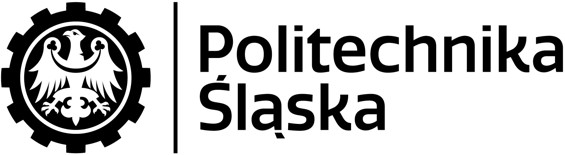 KLAUZULA INFORMACYJNA DLA UCZESTNIKA KONKURSU„ECO z EURECĄ”organizowanego przez Centrum Zarządzania Projektami Politechniki Śląskiej, zwane dalej„Organizatorem”Przyjmuję do wiadomości następujące informacje od Organizatora:Administratorem danych osobowych uczestnika konkursu jest Politechnika Śląska, ul. Akademicka 2A, 44-100 Gliwice; RR1@polsl.pl; w celu skontaktowania się z Organizatorem konkursu, uczestnik może napisać na adres e-mail: Eureca-Pro@polsl.plZ Inspektorem Ochrony Danych można skontaktować się drogą elektroniczną pisząc na adres IOD@polsl.pl.Dane osobowe podane przez uczestnika w tym formularzu lub później w trakcie trwania Konkursu, przetwarzane są w związku z uczestnictwem w konkursie, w celu organizacji i przeprowadzenia Konkursu, udokumentowania jego przebiegu, komunikowania się z uczestnikami i informowania o wynikach, w tym publikacji informacji o laureatach Konkursu oraz ich prac na stronie www.eurecapro.eu i w mediach, wręczenia nagród, a także w celach archiwizacyjnych i rozliczalności wymaganej przepisami. Podstawą prawną przetwarzania danych osobowych jest art. 6 ust. 1 lit. a RODO tj. Pana/Pani zgoda a także art.6 ust. 1 lit. e RODO tj. realizacja zadań publicznych związanych z misją Uczelni oraz w przypadku otrzymania nagrody również art. 6 ust. 1 lit. c (przepisy prawa podatkowego). Może Pani/Pan wycofać zgodę w dowolnym momencie pisząc maila na adres Eureca-Pro@polsl.pl – co nie wpływa na zgodność z prawem przetwarzania dokonanego przed cofnięciem zgody.Osoby, których dane osobowe przetwarza Organizator, mają prawo do:dostępu do swoich danych osobowych;żądania sprostowania danych, które są nieprawidłowe;żądania usunięcia danych, gdy dane nie są niezbędne do celów, dla których zostały zebrane lub po wniesieniu sprzeciwu wobec przetwarzania danych, dane są przetwarzane niezgodnie z prawem;żądania ograniczenia przetwarzania danych, gdy osoby te kwestionują prawidłowość danych, przetwarzanie jest niezgodne z prawem, a osoby te sprzeciwiają się usunięciu danych, Organizator nie potrzebuje już danych osobowych do celów przetwarzana, ale są one potrzebne osobom, których dane dotyczą do ustalenia, dochodzenia lub obrony roszczeń, lub gdy osoby te wniosły sprzeciw wobec przetwarzania danych – do czasu stwierdzenia nadrzędnych interesów administratora nad podstawą takiego sprzeciwu;wniesienia sprzeciwu wobec przetwarzania danych – z przyczyn związanych ze szczególną sytuacją osób, których dane są przetwarzane;wniesienia skargi do organu nadzorczego zajmującego się ochroną danych osobowych, tj. Prezesa Urzędu Ochrony Danych Osobowych, ul. Stawki 2, 00-193 Warszawa.Podanie danych osobowych jest dobrowolne, ale konieczne do umożliwienia Organizatorowi zorganizowania Konkursu i powiadomienia laureatów o przyznaniu nagród.Podane przez Uczestnika dane osobowe przetwarzane w związku z udziałem w Konkursie będą przetwarzane przez okres przechowywania dokumentacji finansowo-księgowej. W przypadku wyrażenia zgody na otrzymywanie informacji o konkursach i wydarzeniach o profilu naukowym lub popularyzujących naukę, dane osobowe będą przetwarzane do momentu wycofania zgody.Podane przez Uczestnika dane osobowe nie będą ujawniane innym podmiotom, za wyjątkiem podmiotów upoważnionych przez przepisy prawa. Dane osobowe mogą być powierzone do przetwarzania podmiotom zewnętrznym w ramach realizowanych przez nie usług na podstawie umów o powierzenie danych osobowych, a podmioty te są zobowiązane do zachowania poufności przetwarzanych danych. Dane osobowe mogą zostać również udostępnione pozostałym współorganizatorom lub sponsorom konkursu wydarzenia.Organizator zamierza przekazywać dane osobowe do państw trzecich i organizacji międzynarodowych: MUL Austria (Koordynator Projektu EURECA – PRO).Organizator nie przetwarza danych osobowych uczestników konkursu w sposób opierający się wyłącznie na zautomatyzowanym przetwarzaniu, w tym profilowaniu.Ponadto informujemy, że w celu udokumentowania konkursu, mogą być wykonywane w jego trakcie fotografie i filmy, które mogą być opublikowane na stronach internetowych i w wydawnictwach należących do Politechniki Śląskiej.W przypadku gdy wydarzenie organizowane będzie przy użyciu platformy internetowej umożliwiającej rejestracje dźwięku i obrazu, a nie wyraża Pani/Pan zgody na wykorzystywanie i rozpowszechnianie swojego wizerunku w celach informacyjnych oraz promocyjnych Politechniki Śląskiej, prosimy o nie włączanie kamery w trakcie trwania wydarzenia.Załącznik 2.OŚWIADCZENIE UCZESTNIKA KONKURSU„ECO z EURECĄ”organizowanego przez Centrum Zarządzania Projektami Politechniki Śląskiej, zwane dalej„Organizatorem”(dla Uczestników pełnoletnich)Dane Uczestnika:Imię i nazwisko:…………………………………………………………………………………………………………Adres zamieszkania, adres e-mail lub numer telefonu (prosimy wpisać te dane kontaktowe, na które chcielibyście	Państwo	otrzymać	informację	o	wynikach	konkursu):…………………………………………………………………………………………………………………….……………………………………………………………………………………………………………Oświadczam, że powyższe dane są prawdziwe i aktualne.Zgodnie z Rozporządzeniem Parlamentu Europejskiego i Rady (UE) 2016/679 z dnia 27 kwietnia 2016r. w sprawie ochrony osób fizycznych w związku z przetwarzaniem danych osobowych i w sprawie swobodnego przepływu takich danych oraz uchylenia dyrektywy 95/46/WE (ogólne rozporządzenie o ochronie danych, zwane dalej „RODO”):wyrażam zgodę/nie wyrażam zgody	na przetwarzanie przez Politechnikę Śląską moich danych osobowych podanych w formularzu rejestracyjnym Konkursu lub w czasie trwania konkursu w celu rejestracji uczestnictwa w Konkursie, komunikowania się z Uczestnikami w celach organizacyjnych, udokumentowania przebiegu wydarzenia i przyznania nagród.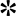 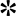 wyrażam zgodę/nie wyrażam zgody	na wykorzystanie mojego: imienia i nazwiska, oraz informacji o miejscowości, w której mieszkam lub o szkole, w której się uczę jak również informacji o wynikach Konkursu w odniesieniu do mojej pracy konkursowej w celu informowania (także w mediach) o moim udziale w Konkursie.wyrażam zgodę/nie wyrażam zgody	na przetwarzanie przez Politechnikę Śląską moich danych osobowych: imienia i nazwiska, adresu e-mail, w celu otrzymywania informacji o konkursach, wydarzeniach o profilu naukowym lub popularyzujących naukę organizowanych przez Politechnikę Śląską.Jednocześnie	oświadczam,	iż	zapoznałem(am)	się	i	akceptuję	wszystkie	warunki przewidziane w Regulaminie Konkursu.Przyjmuję do wiadomości następujące informacje od Organizatora:Administratorem danych osobowych Uczestnika konkursu jest Politechnika Śląska, ul. Akademicka 2A, 44-100 Gliwice; RR1@polsl.pl; w celu skontaktowania się z Organizatorem konkursu, Uczestnik może napisać na adres e-mail: Eureca-Pro@polsl.plZ Inspektorem Ochrony Danych można skontaktować się drogą elektroniczną pisząc na adres IOD@polsl.pl.Dane osobowe podane przez Uczestnika w tym formularzu lub później w trakcie trwania Konkursu, przetwarzane są w związku z uczestnictwem konkursie, w celu organizacji i przeprowadzenia Konkursu, udokumentowania jego przebiegu, komunikowania się z Uczestnikami i informowania o wynikach, w tym publikacji informacji o laureatach Konkursu oraz ich prac na stronie www.eurecapro.eu i w mediach, wręczenia nagród, a także w celach archiwizacyjnych i rozliczalności wymaganej przepisami. Podstawą prawną przetwarzania danych osobowych jest art. 6 ust. 1 lit. a RODO tj. Pana/Pani zgoda a także art.6 ust. 1 lit. e RODO tj. realizacja zadań publicznych związanych z misją Uczelni oraz w przypadku otrzymania nagrody również art. 6 ust. 1 lit. c (przepisy prawa podatkowego). Może Pani/Pan wycofać zgodę w dowolnym momencie pisząc maila na adres Eureca-Pro@polsl.pl – co nie wpływa na zgodność z prawem przetwarzania dokonanego przed cofnięciem zgody.Osoby, których dane osobowe przetwarza Organizator, mają prawo do:dostępu do swoich danych osobowych;żądania sprostowania danych, które są nieprawidłowe;żądania usunięcia danych, gdy dane nie są niezbędne do celów, dla których zostały zebrane lub po wniesieniu sprzeciwu wobec przetwarzania danych, dane są przetwarzane niezgodnie z prawem;żądania ograniczenia przetwarzania danych, gdy osoby te kwestionują prawidłowość danych, przetwarzanie jest niezgodne z prawem, a osoby te sprzeciwiają się usunięciu danych, Organizator nie potrzebuje już danych osobowych do celów przetwarzana, ale są one potrzebne osobom, których dane dotyczą do ustalenia, dochodzenia lub obrony roszczeń, lub gdy osoby te wniosły sprzeciw wobec przetwarzania danych – do czasu stwierdzenia nadrzędnych interesów administratora nad podstawą takiego sprzeciwu;wniesienia sprzeciwu wobec przetwarzania danych – z przyczyn związanych ze szczególną sytuacją osób, których dane są przetwarzane;wniesienia skargi do organu nadzorczego zajmującego się ochroną danych osobowych, tj. Prezesa Urzędu Ochrony Danych Osobowych, ul. Stawki 2, 00-193 Warszawa.Podanie danych osobowych jest dobrowolne, ale konieczne do umożliwienia Organizatorowi zorganizowania Konkursu i powiadomienia laureatów o przyznaniu nagród.Podane przez Uczestnika dane osobowe przetwarzane w związku z udziałem w Konkursiebędą przetwarzane przez okres przechowywania dokumentacji finansowo-księgowej. W przypadku wyrażenia zgody na otrzymywanie informacji o konkursach i wydarzeniach o profilu naukowym lub popularyzujących naukę, dane osobowe będą przetwarzane do momentu wycofania zgody.Podane przez Uczestnika dane osobowe nie będą ujawniane innym podmiotom, za wyjątkiem podmiotów upoważnionych przez przepisy prawa. Dane osobowe mogą być powierzone do przetwarzania podmiotom zewnętrznym w ramach realizowanych przez nie usług na podstawie umów o powierzenie danych osobowych, a podmioty te są zobowiązane do zachowania poufności przetwarzanych danych. Dane osobowe mogą zostać również udostępnione pozostałym współorganizatorom lub sponsorom konkursu wydarzenia.Organizator zamierza przekazywać dane osobowe do państw trzecich i organizacji międzynarodowych: MUL Austria (Koordynator Projektu EURECA – PRO).Organizator nie przetwarza danych osobowych Uczestników konkursu w sposób opierający się wyłącznie na zautomatyzowanym przetwarzaniu, w tym profilowaniu.Ponadto informujemy, że w celu udokumentowania konkursu, mogą być wykonywane w jego trakcie  fotografie  i filmy,  które  mogą  być  opublikowane  na  stronach  internetowych  i w wydawnictwach należących do Politechniki Śląskiej.W przypadku gdy wydarzenie organizowane będzie przy użyciu platformy internetowej umożliwiającej rejestracje dźwięku i obrazu, a nie wyraża Pani/Pan zgody na wykorzystywanie i rozpowszechnianie swojego wizerunku w celach informacyjnych oraz promocyjnych Politechniki Śląskiej, prosimy o nie włączanie kamery w trakcie trwania wydarzenia.MIEJSCOWOŚĆ, DATA	PODPISNiepotrzebne skreśla Uczestnik konkursu składający oświadczenie.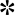 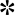 Załącznik 3.OŚWIADCZENIE OPIEKUNA PRAWNEGO UCZESTNIKA KONKURSU„ECO z EURECĄ”organizowanego przez Centrum Zarządzania Projektami Politechniki Śląskiej, zwane dalej „Organizatorem”(dla uczestników niepełnoletnich)Dane osobowe:Imię i nazwisko uczestnika konkursu:…………………………………………………………………………………………………………Imię i nazwisko rodzica/opiekuna prawnego uczestnika:…………………………………………………………………………………………………………………….Adres zamieszkania, adres e-mail lub numer telefonu (prosimy wpisać te dane kontaktowe, na które chcielibyście Państwo otrzymać informację o wynikach konkursu):……………………………………………………………………………………………………………………………………………………………………………………………………………………Oświadczam, że powyższe dane są prawdziwe i aktualne.Zgodnie z Rozporządzeniem Parlamentu Europejskiego i Rady (UE) 2016/679 z dnia 27 kwietnia 2016r. w sprawie ochrony osób fizycznych w związku z przetwarzaniem danych osobowych i w sprawie swobodnego przepływu takich danych oraz uchylenia dyrektywy 95/46/WE (ogólne rozporządzenie o ochronie danych, zwane dalej „RODO”):wyrażam zgodę/nie wyrażam zgody	na przetwarzanie przez Politechnikę Śląską danych osobowych moich oraz mojego dziecka/podopiecznego podanych w formularzu rejestracyjnym Konkursu lub w czasie trwania konkursu w celu rejestracji uczestnictwa w Konkursie, komunikowania się z uczestnikami w celach organizacyjnych, udokumentowania przebiegu wydarzenia i przyznania nagród.wyrażam zgodę/nie wyrażam zgody	na wykorzystanie danych osobowych mojego dziecka/podopiecznego: imienia i nazwiska, oraz informacji o miejscowości, w której mieszka lub o szkole, w której się uczy jak również informacji o wynikach Konkursu w odniesieniu do jego pracy konkursowej w celu informowania (także w mediach) o jego udziale w Konkursie.wyrażam zgodę/nie wyrażam zgody	na przetwarzanie przez Politechnikę Śląską danych osobowych moich oraz mojego dziecka/podopiecznego : imienia i nazwiska, adresu e-mail, w celu otrzymywania informacji o konkursach, wydarzeniach o profilu naukowym lub popularyzujących naukę organizowanych przez Politechnikę Śląską.Jednocześnie	oświadczam,	iż	zapoznałem(am)	się	i	akceptuję	wszystkie	warunki przewidziane w Regulaminie Konkursu.Przyjmuję do wiadomości następujące informacje od Organizatora:Administratorem danych osobowych uczestnika konkursu jest Politechnika Śląska, ul. Akademicka 2A, 44-100 Gliwice; RR1@polsl.pl; w celu skontaktowania się z Organizatorem konkursu, uczestnik może napisać na adres e-mail: Eureca-Pro@polsl.plZ Inspektorem Ochrony Danych można skontaktować się drogą elektroniczną pisząc na adres IOD@polsl.pl.Dane osobowe podane przez uczestnika w tym formularzu lub później w trakcie trwania Konkursu, przetwarzane są w związku z uczestnictwem konkursie, w celu organizacji i przeprowadzenia Konkursu, udokumentowania jego przebiegu, komunikowania się z uczestnikami i informowania o wynikach, w tym publikacji informacji o laureatach Konkursu oraz ich prac na stronie www.eurecapro.eu i w mediach, wypłaty nagród, a także w celach archiwizacyjnych i rozliczalności wymaganej przepisami. Podstawą prawną przetwarzania danych osobowych jest art. 6 ust. 1 lit. a RODO tj. Pana/Pani zgoda a także art.6 ust. 1 lit. e RODO tj. realizacja zadań publicznych związanych z misją Uczelni oraz w przypadku otrzymania nagrody również art. 6 ust. 1 lit. c (przepisy prawa podatkowego). Może Pani/Pan wycofać zgodę w dowolnym momencie pisząc maila na adres Eureca-Pro@polsl.pl – co nie wpływa na zgodność z prawem przetwarzania dokonanego przed cofnięciem zgody.Osoby, których dane osobowe przetwarza Organizator, mają prawo do:dostępu do swoich danych osobowych;żądania sprostowania danych, które są nieprawidłowe;żądania usunięcia danych, gdy dane nie są niezbędne do celów, dla których zostały zebrane lub po wniesieniu sprzeciwu wobec przetwarzania danych, dane są przetwarzane niezgodnie z prawem;żądania ograniczenia przetwarzania danych, gdy osoby te kwestionują prawidłowość danych, przetwarzanie jest niezgodne z prawem, a osoby te sprzeciwiają się usunięciu danych, Organizator nie potrzebuje już danych osobowych do celów przetwarzana, ale są one potrzebne osobom, których dane dotyczą do ustalenia, dochodzenia lub obrony roszczeń, lub gdy osoby te wniosły sprzeciw wobec przetwarzania danych – do czasu stwierdzenia nadrzędnych interesów administratora nad podstawą takiego sprzeciwu;wniesienia sprzeciwu wobec przetwarzania danych – z przyczyn związanych ze szczególną sytuacją osób, których dane są przetwarzane;wniesienia skargi do organu nadzorczego zajmującego się ochroną danych osobowych, tj. Prezesa Urzędu Ochrony Danych Osobowych, ul. Stawki 2, 00-193 Warszawa.Podanie danych osobowych jest dobrowolne, ale konieczne do umożliwienia Organizatorowi zorganizowania Konkursu i powiadomienia laureatów o przyznaniu nagród.Podane przez Uczestnika dane osobowe przetwarzane w związku z udziałem w Konkursie będą przetwarzane przez okres przechowywania dokumentacji finansowo-księgowej. W przypadku wyrażenia zgody na otrzymywanie informacji o konkursach i wydarzeniach o profilu naukowym lub popularyzujących naukę, dane osobowe będą przetwarzane do momentu wycofania zgody.Podane przez Uczestnika dane osobowe nie będą ujawniane innym podmiotom, za wyjątkiem podmiotów upoważnionych przez przepisy prawa. Dane osobowe mogą być powierzone do przetwarzania podmiotom zewnętrznym w ramach realizowanych przez nie usług na podstawie umów o powierzenie danych osobowych, a podmioty te są zobowiązane do zachowania poufności przetwarzanych danych. Dane osobowe mogą zostać również udostępnione pozostałym współorganizatorom lub sponsorom konkursu wydarzenia.Organizator nie zamierza przekazywać danych osobowych do państw trzecich i organizacji międzynarodowych: MUL Austria (Koordynator Projektu EURECA – PRO).Organizator nie przetwarza danych osobowych uczestników konkursu w sposób opierający się wyłącznie na zautomatyzowanym przetwarzaniu, w tym profilowaniu.Ponadto informujemy, że w celu udokumentowania konkursu, mogą być wykonywane w jego trakcie fotografie i filmy, które mogą być opublikowane na stronach internetowych i w wydawnictwach należących do Politechniki Śląskiej.W przypadku gdy wydarzenie organizowane będzie przy użyciu platformy internetowej umożliwiającej rejestracje dźwięku i obrazu, a nie wyraża Pani/Pan zgody na wykorzystywanie i rozpowszechnianie wizerunku swojego dziecka/podopiecznego w celach informacyjnych oraz promocyjnych Politechniki Śląskiej, prosimy o nie włączanie kamery w trakcie trwania wydarzenia.MIEJSCOWOŚĆ, DATA	PODPISNiepotrzebne skreśla opiekun prawny uczestnika konkursu składający oświadczenie.ImięNazwiskoSzkołaAdres, ulica, nr domu / mieszkania, kod pocztowy, miejscowośćNumer telefonuAdres emailLiczba nadesłanych fotografii